OFFICE OF THE SECRETARY OF THE STATE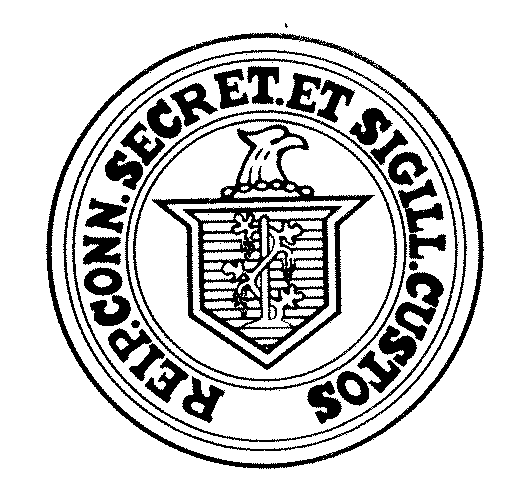 Certificate of Endorsement Procedure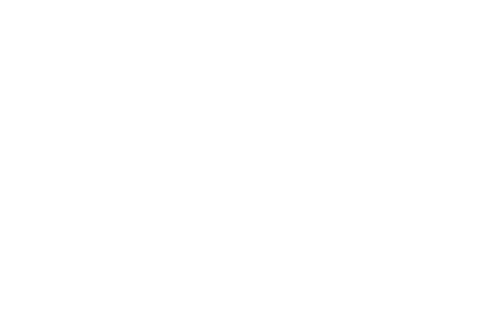 A Major political party will hold their conventions or caucuses pursuant to the processes established by each State Central Committee, i.e. in person, virtually, by telephone.Secretary of the State will accept Certificate of Endorsements that are scanned and e-mailed by the appropriate deadline with original to follow by regular mail.The subject line in e-mail shall include Party, Office and DistrictExample:  Wig Party, State Representative, Assembly District 3Secretary of the State will accept multiple pages of the Certificate of Endorsement if, when taken together, complete the entire Certificate of Endorsement.  Example:  Page one includes the signature of the presiding officer of the convention with information regarding the convention (date, time, location); Page two includes the name, address and signature of the candidateThe Certificate of Endorsement shall be scanned and e-mailed to:Heather.Augeri@ct.govorMoriah.Moriarty@ct.govIf a receipt of the email is desired, please request a read/receipt when sending the email.Additionally, after sending the virtual copy, please MAIL your form with original signatures to:Legislation and Elections Administration DivisionAttn: Heather Augeri165 Capitol Avenue, Suite 1000Hartford, CT 06106The Certificate of Endorsement must be signed by either the permanent chair or the permanent secretary of the convention and provided to the endorsed candidate.The candidate must also sign the form and designate their name as they authorize it to appear on the ballot.  The candidate is responsible for ensuring both the virtual and physical Certificates of Endorsement are completed and filed by the fourteenth day after the convention deadline with the Secretary of the State.The 15% Eligibility for Primary Certificate should be handled the same way as above – signed by both the candidate and either the permanent chairman or secretary of the convention.There will be ONE form used for all types of endorsements.  This SINGLE form will be used for multi-town endorsements, 15% challengers in multi-town districts, and single town districts as well. THERE IS NO 15% PRIMARY OPTION FOR SINGLE TOWN DISTRICT OFFICES.  IGNORE THIS OPTION ON THE CERTIFICATE OF ENDORSEMENT